ANEXO IIFormulário para interposição de recursos  REFERENTE AO EDITAL No. XX/2020
PROCESSO ELEITORAL PARA ESCOLHA DA REPRESENTAÇÃO DOS SERVIDORES DOCENTES DO CENTRO DE FORMAÇÃO EM ARTES
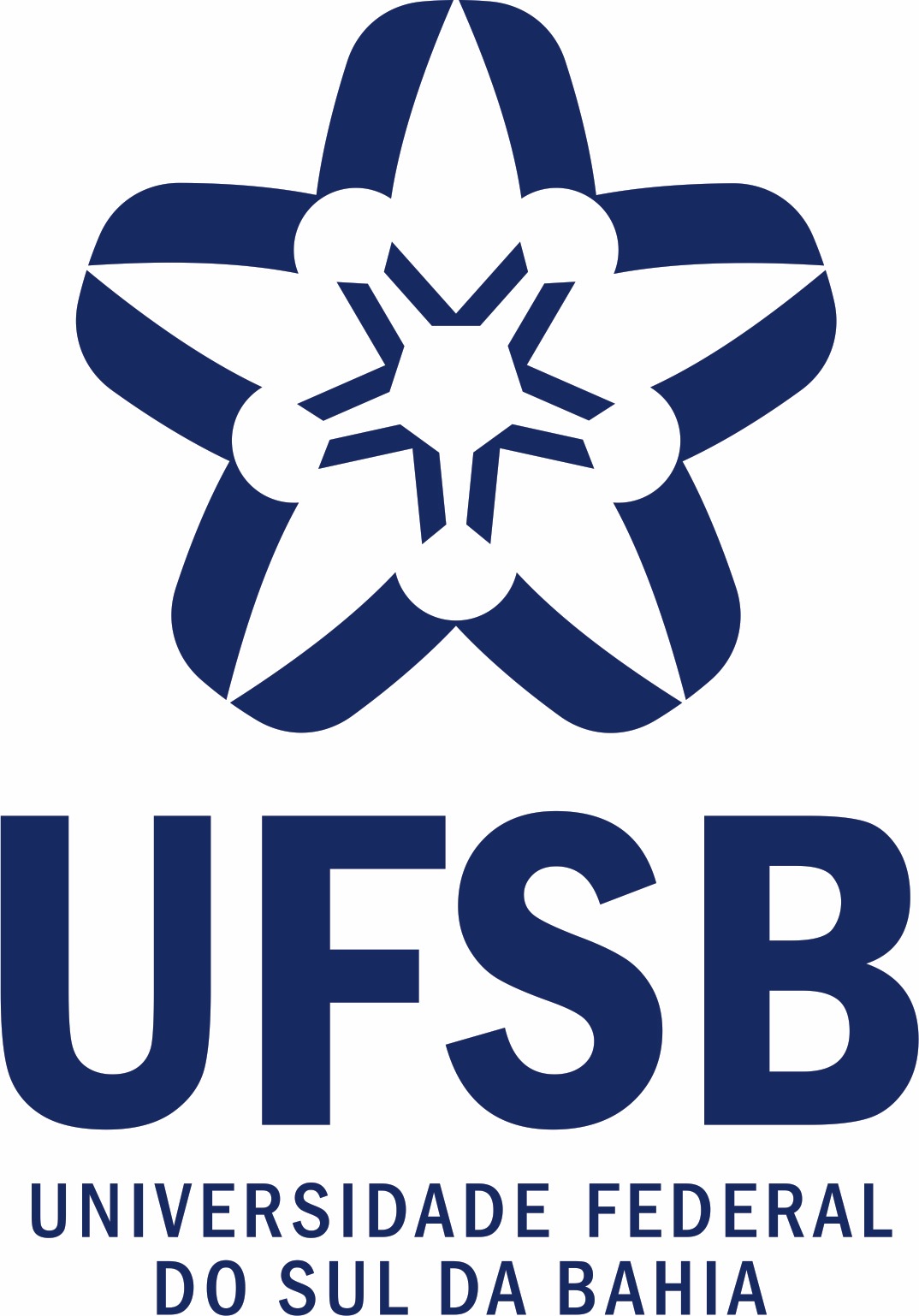 Nome do titular da chapa requerente: Motivo da interposição de recurso: Data:_____________________________________(assinatura do titular da chapa)